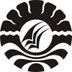 SKRIPSIPENINGKATAN PERBENDAHARAAN KOSAKATA ANAK TUNARUNGU DENGAN MENGGUNAKAN MEDIACOMPIC PADA SISWA KELASDASAR III DI SLB B YPPLBMAKASSAR ARPINJURUSAN PENDIDIKAN LUAR BIASA FAKULTAS ILMU PENDIDIKANUNIVERSITAS NEGERI MAKASSAR2015